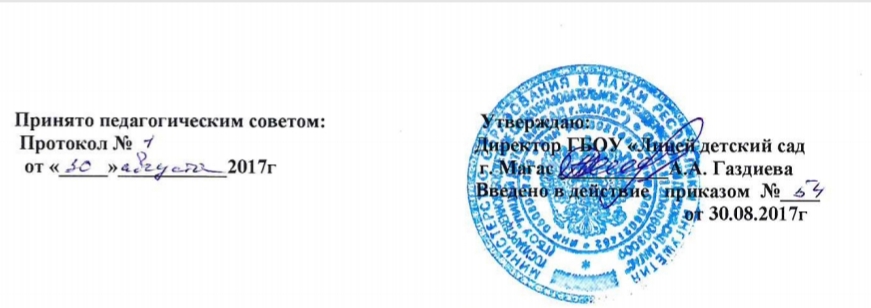 ПОЛОЖЕНИЕ о проведении уроков физической культуры и аттестации обучающихся по физической культуреГосударственного бюджетного общеобразовательного учреждения «Лицей-детский сад г. Магас»  Республики Ингушетия.      I. Общие положения1.1. Положение о проведении уроков физической культуры и аттестации обучающихся по физической культуре (далее – Положение) устанавливает порядок посещения уроков по физической культуре, порядок промежуточной и итоговой аттестации учащихся по физической культуре.	1.2. Положение разработано в соответствии со следующими нормативными и правовыми актами:Федеральным законом от 29.12.2012 г.  № 273-ФЗ "Об образовании в Российской Федерации";Федеральным законом Российской Федерации от 04.12.2007 г. № 329-ФЗ «О физической культуре и спорте в Российской Федерации»;Приказом Минздрава России от 21.12.2012 № 1346н "О Порядке прохождения несовершеннолетними медицинских осмотров, в том числе при поступлении в образовательные учреждения и в период обучения в них";Методическими рекомендациями Министерства образования и науки РФ от 30.05.2012 г. № МД-583/19 «Медико-педагогический контроль за организацией занятий физической культурой обучающихся с отклонениями в состоянии здоровья»;Письмом Министерства образования Российской Федерации от 31.10.2003 г. №13-51-263/123 «Об оценивании и аттестации учащихся, отнесенных по состоянию здоровья к специальной медицинской группе для занятий физической культурой»;Приказом Министерства образования Российской Федерации, Министерства Здравоохранения Российской Федерации, Госкомспорта Российской Федерации и Российской Академии образования  от 16 июля 2002 г. №2715/227/166/19 «О совершенствовании процесса физического воспитания в образовательных учреждениях Российской Федерации»;Приказом Министерства образования и Науки от 28.12.2010 г. №2106 «Об утверждении федеральных требований к образовательным учреждениям в части охраны здоровья обучающихся, воспитанников;Комплексной  программой физического воспитания учащихся 1-11 классов; авторы: доктор педагогических наук В.И.Лях, кандидат педагогических наук А.А.Зданевич - М.: Дрофа, 2009;1.3. Положение является локальным актом, регламентирующим деятельность педагогического коллектива по порядку посещения уроков физической культуры обучающимися, промежуточной и итоговой аттестации обучающихся по физической культуре, и принимается педагогическим советом школы.II. Медицинские группы  для занятий физической культурой2.1. Определение медицинской группы обучающемуся для занятий физической культурой с учетом состояния его здоровья осуществляется в целях оценки уровня физического развития и функциональных возможностей несовершеннолетнего, выбора оптимальной программы физического воспитания, выработки медицинских рекомендаций по планированию занятий физической культурой.2.2.  В целях дифференцированного  подхода  к  организации уроков физической культуры все обучающиеся в зависимости от состояния здоровья делятся на три медицинские группы: основную, подготовительную, специальную.2.2.1. К основной медицинской группе для занятий физической культурой (I группа) относятся обучающиеся:без нарушений состояния здоровья и физического развития;с функциональными нарушениями, не повлекшими отставание от сверстников в физическом развитии и физической подготовленности.	Отнесенным к основной медицинской группе обучающимся разрешаются занятия в полном объеме по учебной программе физического воспитания с использованием профилактических технологий, подготовка и сдача тестов индивидуальной физической подготовленности.	2.2.2. К подготовительной медицинской группе для занятий физической культурой (II группа) относятся обучающиеся:имеющие морфофункциональные нарушения или физически слабо подготовленные;входящие в группы риска по возникновению заболеваний (патологических состояний);с хроническими заболеваниями (состояниями) в стадии стойкой клинико-лабораторной ремиссии, длящейся не менее 3-5 лет.Отнесенным к этой группе обучающимся разрешаются занятия по учебным программам физического воспитания при условии более постепенного освоения комплекса двигательных навыков и умений, особенно связанных с предъявлением к организму повышенных требований, более осторожного дозирования физической нагрузки и исключения противопоказанных движений.Тестовые испытания, сдача индивидуальных нормативов и участие в массовых физкультурных мероприятиях не разрешается без дополнительного медицинского осмотра. К участию в спортивных соревнованиях эти обучающиеся не допускаются.Рекомендуются дополнительные занятия для повышения общей физической подготовки в образовательном учреждении или в домашних условиях.2.2.3. Специальная медицинская группа для занятий физической культурой делится на две подгруппы: специальную "А" и специальную "Б".К специальной подгруппе "А" (III группа) относятся обучающиеся:с нарушениями состояния здоровья постоянного (хронические заболевания (состояния), врожденные пороки развития, деформации без прогрессирования, в стадии компенсации) или временного характера;с нарушениями физического развития, требующими ограничения физических нагрузок.	Отнесенным к этой группе обучающимся разрешаются занятия оздоровительной физической культурой по специальным программам (профилактические и оздоровительные технологии).	При занятиях оздоровительной физической культурой должны учитываться характер и степень выраженности нарушений состояния здоровья, физического развития и уровень функциональных возможностей несовершеннолетнего, при этом резко ограничивают скоростно-силовые, акробатические упражнения и подвижные игры умеренной интенсивности, рекомендуются прогулки на открытом воздухе. Возможны занятия адаптивной физической культурой.	К специальной подгруппе "Б" (IV группа) относятся обучающиеся, имеющие нарушения состояния здоровья постоянного (хронические заболевания (состояния) в стадии субкомпенсации) и временного характера, без выраженных нарушений самочувствия.	Отнесенным к этой группе обучающимся рекомендуется в обязательном порядке занятия лечебной физкультурой в медицинской организации, а также проведение регулярных самостоятельных занятий в домашних условиях по комплексам, предложенным врачом по лечебной физкультуре медицинской организации.2.3. Отнесение ребенка к соответствующей  медицинской группе для занятий физической культурой  происходит на основании Листа здоровья в журнале, заполненного медицинским персоналом школы.2.4. Занятия в этих группах отличаются учебными программами, объемом и структурой физической нагрузки, а также требованиями к уровню освоения учебного материала. .III. Требования к внешнему виду и посещению уроков	3.1. Уроки физической культуры посещают все обучающиеся, имея с собой спортивную форму в соответствии с погодными условиями, видом спортивного занятия или урока, согласно требованиям техники безопасности и охраны труда.	3.2. Спортивную форму обучающихся определяет Положение о Единых требованиях к  школьной форме и внешнему виду обучающихся в  ГБОУ  «Лицей детский сад г. Магас»все обучающиеся для урока физической культуры обязаны иметь спортивную форму;для занятий  в спортивном зале – белая футболка без рисунков, черные или  темно-синие спортивные брюки, белые кеды или кросовки;для занятий на спортивной площадке – спортивный костюм: длинные спортивные брюки и куртка с длинным рукавом в соответствии с погодными условиями черного или темно-синего цвета.	3.3. Если учащийся не имеет спортивной формы:он к занятиям физической культурой не допускается,он должен находиться на уроке физической культуры, теоретически изучать учебный материал, преподаваемый во время урока, и выполнять все указания учителя физкультуры.3.4. Если обучающийся не приносит спортивную форму на урок физической культуры, учитель обязан сделать соответствующую запись в дневнике обучающегося или через классного руководителя донести эту информацию до родителей обучающегося (или его законных представителей).3.5. При пропуске уроков физической культуры обучающийся обязан подтвердить причину отсутствия заверенной медицинской справкой или иным официальным документом, который передаётся классному руководителю или учителю физкультуры.3.6. Все обучающиеся, освобождённые от физических нагрузок, находятся в помещении спортивного зала или на спортивной площадке под присмотром учителя физической культуры.3.7. Учитель физической культуры определяет вид, степень и уровень физических или иных занятий с освобожденными от практических занятий обучающимися на предстоящий урок (возможно, теоретическое изучение материала, оказание посильной помощи в судействе или организации урока).IV. Порядок оценивания результатов физического воспитания	4.1. Аттестация учащихся по физической культуре производится в соответствии с Положением о текущем контроле и промежуточной аттестации обучающихся, Положением об итоговой аттестации выпускников 9-х и 11-х классов ГБОУ Лицея.	В аттестаты об основном общем образовании и среднем общем образовании обязательно выставляется отметка по физической культуре.4.2.  Оценивание обучающихся осуществляется следующим образом:оценивание обучающихся 2-11 классов происходит по 5-балльной системе;оценивание обучающихся 1 класса – безотметочное;при выставлении отметки учитывается старание обучающегося, его способности,  физическая подготовка, знание теоретического учебного материала;количество текущих отметок для выставления  отметки за четверть – не менее 3.итоговое оценивание происходит на основе текущих отметок, полученных обучающимся в течение четверти (полугодия).4.3.  Оценивание обучающихся 2-11 классов, освобожденных от занятий физкультурой на длительный срок (на учебный год) или освобожденных после болезни и не имеющих достаточное количество текущих отметок  для выставления  отметки за четверть (полугодие) осуществляется следующим образом:во время урока физкультуры освобожденный обучающийся находится на уроке (в спортивном зале, на стадионе);если обучающийся имеет освобождение, присутствует на уроке физкультуры и выполняет посильные задания учителя, то оценивание происходит на уроке;если обучающийся имеет освобождение, присутствует на уроке физкультуры и не выполняет посильные задания учителя, то выставление  отметки происходит на основании сдачи учителю теоретического материала по предмету и выполнения домашнего письменного задания. Порядок выполнения и сдачи теоретического материала по предмету:учитель выдает обучающемуся задание, которое включает теоретический материал по изучаемым темам  и к ним перечень вопросов для контроля;задания, выдаваемые обучающимся, соответствуют рабочей программе по предмету, результатам обучения и возрасту обучающихся;в течение четверти (полугодия) обучающийся отвечает устно на  теоретические вопросы, выполняет письменные тесты по изученному теоретическому материалу, и тем самым получает отметки.Порядок выполнения и сдачи домашнего письменного задания:4.5.1. Обучающимся 2-7 классов предлагается выполнение сообщения (доклада) по предмету:учитель предлагает учащемуся тему сообщения (доклада), знакомит с правилами его оформления, составляет с учеником план сообщения (доклада);оформление сообщения (доклада) производится в следующем порядке: титульный лист; оглавление; введение; основная часть; список литературы; приложения (таблицы, схемы, рисунки, графики);объем сообщения (доклада): 2-4 классы - от 4 до 7 страниц машинописного текста (шрифт размером 14 пунктов гарнитуры Times New Roman, интервал полуторный) или от 5 до 8 страниц рукописного текста; 5-7 классы  - от 5 до 10 страниц машинописного текста (шрифт размером 14 пунктов гарнитуры Times New Roman, интервал полуторный) или от 7 до 12 страниц рукописного текста. при оценивании сообщения (доклада) учитывается: правильность оформления, соответствие содержания поставленным задачам (соответствие плану, составленному совместно с учителем), устный ответ (выступление перед одноклассниками на уроке, ответы на вопросы по сообщению (докладу);4.5.2.  Обучающимся 8-11 классов предлагается выполнение реферата по предмету:учитель предлагает обучающемуся тему реферата, знакомит с правилами его оформления, составляет с учеником план реферата;оформление реферата производится в следующем порядке: титульный лист; оглавление; введение; основная часть, разбитая на главы и параграфы; список литературы; приложения (таблицы, схемы, рисунки, графики);объем реферата: от 10 до 15 страниц машинописного текста (шрифт размером 14 пунктов гарнитуры Times New Roman, интервал полуторный) или от 12 до 17 страниц рукописного текста;при оценивании реферата учитывается: правильность оформления; соответствие содержания поставленным задачам (соответствие плану, составленному совместно с учителем); устный ответ (краткий обзор написанного реферата, ответы на вопросы по реферату);	4.6. Выполненную письменную работу в форме реферата, сообщения (доклада) учащийся может представить как на бумажном носителе, так и на электронных носителях.	4.7. По итогам защиты реферата, сообщения (доклада) в журнал выставляется две оценки: одна - за качество выполнения, вторая – за устную защиту реферата.5. Критерии оценивания обучающегося на уроках физической культуры5.1. Обучающийся оценивается на уроках физической культуры на 5 (отлично) в зависимости от следующих конкретных условий:Имеет с собой спортивную форму в полном соответствии с погодными условиями, видом спортивного занятия или урока.  Выполняет все требованиям техники безопасности и правила поведения в спортивных залах и на стадионе.  Соблюдает гигиенические правила и охрану труда при выполнении спортивных упражнений занятий.Имеет выраженные отклонения в состоянии здоровья, но при этом стойко мотивирован к занятиям физическими упражнениями. Есть существенные положительные изменения в физических возможностях, которые  замечены учителем. Постоянно на уроках демонстрирует существенные сдвиги в формировании навыков, умений и в развитии физических или морально-волевых качеств в течение четверти или полугодия.  Успешно сдаёт или  подтверждает все требуемые для своего возраста нормативы по физической культуре. Выполняет все теоретические задания учителя, овладел   доступными   ему  навыками самостоятельных занятий оздоровительной или корригирующей гимнастики, оказания посильной помощи в судействе школьных соревнований между классами или организации классных спортивных мероприятий, а также овладел необходимыми теоретическими навыками и знаниями в области физической культуры.5.2.	Обучающийся оценивается на уроках физической культуры на 4 (хорошо) в зависимости от следующих конкретных условий.Имеет с собой спортивную форму в полном соответствии с погодными условиями, видом спортивного занятия или урока.  Выполняет все требованиям техники безопасности и правила поведения в спортивных залах и на стадионе.  Соблюдает гигиенические требования и охрану труда при выполнении спортивных упражнений занятий.Имеет выраженные отклонения в состоянии здоровья, но при этом   мотивирован к занятиям физическими упражнениями. Есть положительные изменения в физических возможностях, которые  замечены учителем. Постоянно на уроках демонстрирует существенные сдвиги в формировании навыков, умений и в развитии физических или морально-волевых качеств в течение четверти или полугодия. Успешно сдаёт или  подтверждает 80% всех требуемых для своего возраста нормативов по физической культуре.  Выполняет все теоретические задания учителя, овладел   доступными   ему   навыками   самостоятельных занятий оздоровительной или корригирующей гимнастики, оказания посильной помощи в судействе или организации урока, а также необходимыми теоретическими и практическими знаниями в области физической культуры.5.3. Обучающийся оценивается на уроках физической культуры на 3 (удовлетворительно) в зависимости от следующих конкретных условий.Имеет с собой спортивную форму в не полном соответствии с погодными условиями, видом спортивного занятия или урока.  Выполняет все требованиям техники безопасности и правила поведения в спортивных залах и на стадионе.  Соблюдает гигиенические требования и охрану труда при выполнении спортивных упражнений занятий.Имеет выраженные отклонения в состоянии здоровья, но при этом старателен, мотивирован к занятиям физическими упражнениями, есть  незначительные, положительные изменения в физических возможностях обучающегося, которые  могут быть замечены учителем физической культуры. Продемонстрировал несущественные сдвиги в формировании навыков, умений и в развитии физических или морально-волевых качеств в течение четверти, полугодия.  Частично выполняет все теоретические задания учителя, частично    овладел навыками   самостоятельных   занятий оздоровительной или корригирующей гимнастики, необходимыми теоретическими и практическими знаниями в области физической культуры.5.4. Обучающийся оценивается на уроках физической культуры на 2 (неудовлетворительно) в зависимости от следующих конкретных условий:Не выполняет требования техники безопасности и охраны труда на уроках физической культуры. Не имеет выраженных отклонений в состоянии здоровья, стойкой мотивации к занятиям физическими упражнениями. Нет положительных изменений в физических возможностях обучающегося, которые  должны быть замечены учителем физической культуры. Не продемонстрировал существенных сдвигов в формировании навыков, умений и в развитии физических или морально-волевых качеств.  Не выполнял теоретические задания учителя, не овладел   доступными   ему   навыками   самостоятельных   занятий оздоровительной или корригирующей гимнастики, необходимыми теоретическими и практическими знаниями в области физической культуры.	6. Критерии оценки при аттестации на уроках физической культуры учащихся специальной медицинской группы (СМГ)	При выставлении четвертной, полугодовой, годовой и итоговой отметки  по физической культуре учитывается прилежание, усердие в работе над собой и выполнение  всех рекомендаций учителя физической культуры. 	Обучающиеся,  отнесенные по состоянию здоровья к специальной медицинской группе (А или Б),  аттестовываются  по результатам сдачи учителю теоретического материала по предмету и выполнения домашнего письменного задания.Обучающихся в СМГ необходимо оценивать их успехи в формировании навыков здорового образа жизни и рационального двигательного режима.При выставлении текущей отметки обучающимся необходимо соблюдать особый такт, быть максимально внимательным, не унижая достоинства ученика, использовать отметку таким образом, чтобы она способствовала его развитию, стимулировала его дальнейшие занятия физической культурой.Отметка за четверть, полугодие выставляется с учетом теоретических занятий, а также с учетом старания  и прилежания.Положительная отметка должна быть выставлена также обучающемуся, который не продемонстрировал существенных сдвигов в формировании навыков, умений и развитии физических качеств, но регулярно посещал занятия, старательно выполнял задания учителя, овладел доступными ему навыками.Так как в аттестаты об основном общем образовании и среднем общем образовании обязательно выставляется отметка по физической культуре, то отметка выставляется учащимся в журналы за каждую четверть (полугодие), год